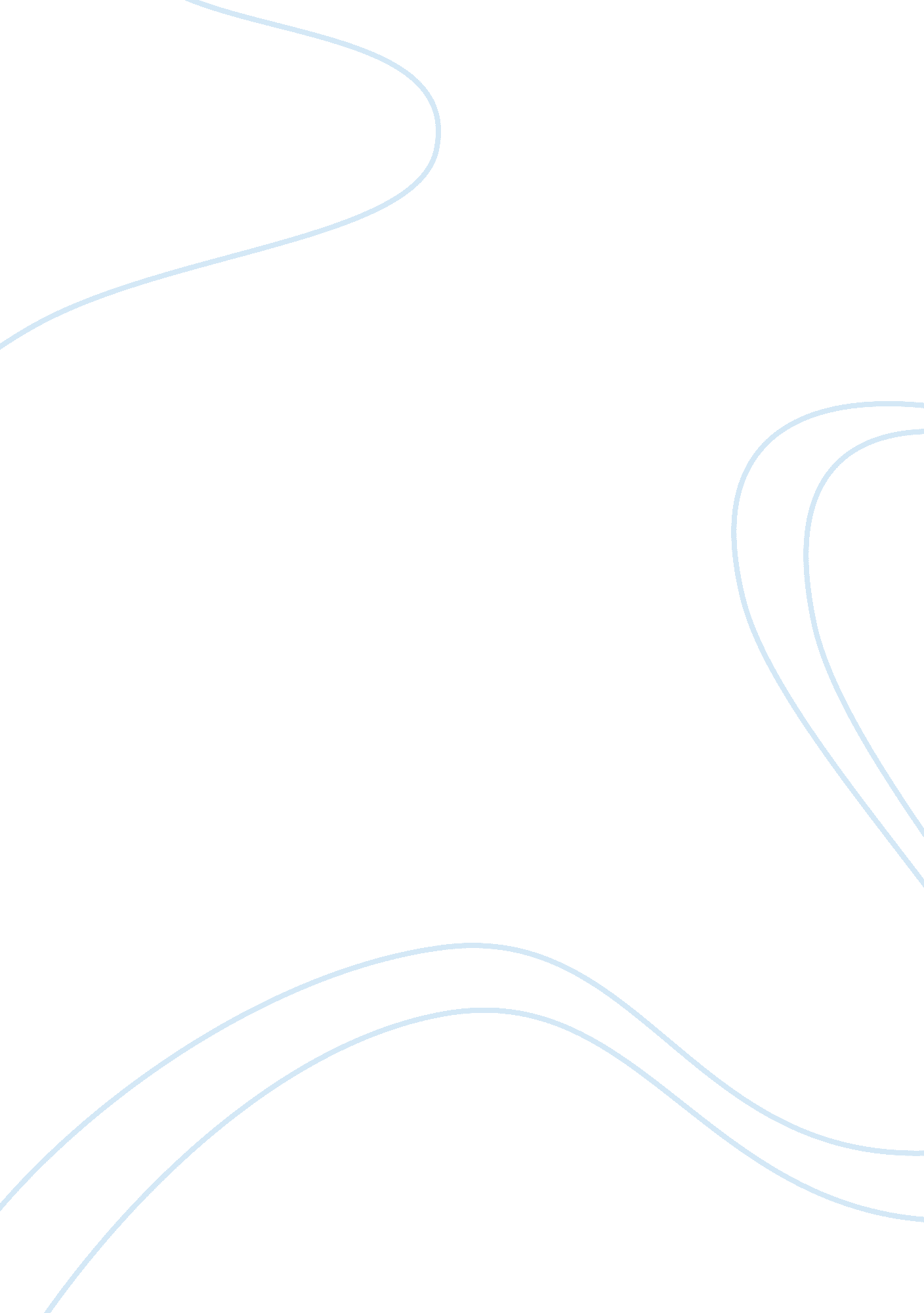 Smoking tobaccoLinguistics, English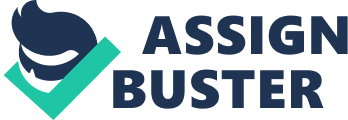 Smoking Tobacco Parker, Philip. World Market for Smoking Tobacco: A 2007 Global Trade Perspective. ICON Group, (2007). Web. 
Trends in the tobacco industry are critical to consider in the contemporary global society. Across the world, the consumption of tobacco and related products exhibits diverse and dynamic practices that are relevant to the global trade system. Parker’s text explores international practices and perspectives that surround the buying and selling of tobacco and related products. This article takes into account statistical developments over a long period. Most importantly, Parker considers the distribution of smoking behaviors within and across different demographical factors such as age, gender, sex, nationality, and family backgrounds. 
Parker’s article accounts for credibility in a number of ways. To start with, the article considers tobacco trade within the international market setting. In so doing, the text is characteristic of diversified perspectives surrounding tobacco trade and the underlying behaviors by the global population. In addition, the article reports progressive developments and trends that were observed across the globe for over a decade in regards to tobacco smoking. These observations make Parker’s insights relevant and credible to the study of tobacco-related topics. 
Finally, Parker’s text is a reliable source of information as far as tobacco smoking is concerned. In the final paper context, the insights shed by Parker will come in handy in the assessment of global tobacco use. Most importantly, the text will be useful in capturing local, regional, and international variations in tobacco smoking and related practices and/or behaviors. This is because the article has adequate statistics, data, and information relevant to the prospects of the final paper. 